Animal Biosciences Graduate Student Council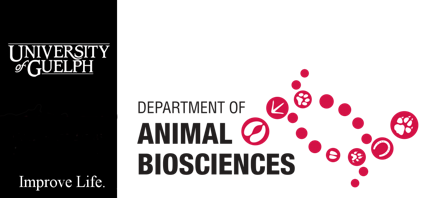 Executive Member ApplicationApplicant InformationAbout MePlease tell us why you are fit for being an executive of this council and why you would like to be a part of it.End of ApplicationPlease send this filled form to our e-mail (abscgsc@uoguelph.ca) to apply with “ABSC GSC Position Application” as the subject. Thank you for your application, we will notify you via e-mail on the decision made for filling the positions for the Animal Biosciences Graduate Student Council.Full NameE-mailProgram of StudyAdvisorExpected Program CompletionPosition of application form (Please number your top 3 choices): ___ Secretary	                                                          ___ Social Media Rep	                                                          ___ Events Coordinator                                                                                                        ___ Social Committee Rep                                                                                                        ___ Clothing Rep                                                                                                        ___ Research Committee Rep